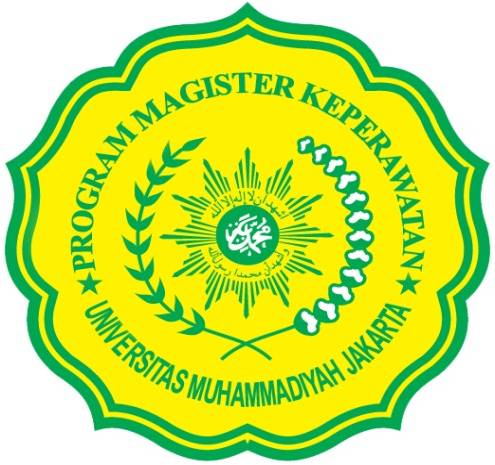 unggul dalam iptekkokoh dalam imtaqRENCANA PEMBELAJARAN SEMESTER (RPS) KEPERAWATAN  KOMUNITAS LANJUT I (KELUARGA RESIKO dan KELUARGA RENTAN) TAHUN AKADEMIK 2022/2023PROGRAM  MAGISTER KEPERAWATANFAKULTAS ILMU KEPERAWATANUNIVERSITAS  MUHAMMADIYAH  JAKARTAJl. Cempaka Putih Tengah I/1 Jakarta Pusat, Kode Pos 10510Telp/Faks: 021-42802202TIM FASILITATORDr. Syamsul Anwar, Sp.Kom			(0813-1605-1780)Ns. Uswatul Khasanah, Sp,Kep.Kom	(0813-8225-5974)Neneng Kurwiyah, MNS			(0812-8085-1837)Nurhayati, M.Kep, Sp.Kom     		(0812-1858- 768 )Dr. Junaiti Sahar, MN				(0822-2543-9309		KATA PENGANTARPuji syukur kehadirat Allah SWT yang telah memberikan kekuatan kepada tim penyusun dalam menyelesaikan Rencana Pembelajaran Semester (RPS) Keperawatan KOMUNITAS Lanjut I (keluarga) sesuai dengan yang direncanakan. RPS ini menguraikan tentang deskripsi mata kuliah, capaian pembelajaran (learning outcome). kompetensi, bahan kajian, karakteristik mahasiswa, jadwal aktivitas, dan evaluasi. Selain itu  dalam RPS ini juga dijelaskan Rancangan tugas mahasiswa yang menguraikan tentang tujuan, uraian tugas, kriteria penialaian, diskusi tutorial, dan tugas mahasiswa.RPS ini diberikan kepada mahasiswa sebagai panduan dalam melaksanakan pembelajaran Keperawatan Komunitas  Lanjut I (keluarga) baik melalui kegiatan yang terstruktur bersama dosen/fasilitator, maupun secara kelompok dan/atau mandiri. Melalui RPS ini diharapkan mahasiswa memiliki pengetahuan yang luas (knowledgeable), terampil (skillfull), menjadi komunikator yang efektif (effective communicator), individu yang berempati (empathetic individual), pemecah masalah yang efektif (effective problem-solver), pembuat keputusan yang efisien (efficient decission-maker), dan memiliki penilaian klinis yang baik (good clinical judgment).Kepada berbagai pihak yang terlibat dalam penyusunan RPS ini, kami ucapkan terimakasih. Semoga Allah SWT mencatatnya sebagai amal kebajikan. Menyadari masih adanya berbagai kekurangan dalam RPS ini, maka masukan/saran konstruktif dari berbagai pihak sangat diharapkan untuk penyempurnaan di masa mendatang.									Jakarta, Februari  2023ttd									      PenyusunDAFTAR ISIHalamanVISI DAN MISI PROGRAM STUDI MAGISTER KEPERAWATANFAKULTAS ILMU KEPERAWATAN UNIVERSITAS MUHAMMADIYAH JAKARTAVISIMenjadi Program Magister Keperawatan yang Kompetitif, Terkemuka dan Islam tahun 2020MISIMengembangkan kurikulum dengan keunggulan keperawatan Medikal Bedah, Neurovaskuler sesuai dengan perkembangan IPTEK berlandaskan kaidah-kaidah Islam dan Etika Keprofesian;Mengembangkan strategi pembelajaran sesuai dengan metode mutahir;Mengembangkan sumber daya insane keperawatan baik kuantitas maupun kualitas sesuai dengan bidang keahliannya;Mengembangkan sarana dan prasarana untuk mendukung terciptanya suasana akademik yang kondusif;Melakukan dan mengembangkan penelitian secara berkesinambungan untuk mengembangkan keilmuan dan teknologi keperawatan;Menyiapkan pengembangan peminatan kepemimpinan dalam manajemen keperawatan, pendidikan dalam keperawatan, keperawatan komunitas;Mengembangkan dan melaksanakan pelayanan dan pengabdian kepada masyarakat dalam bidang keperawatan untuk kemaslahatan umat guna mendukung system kesehatan nasional.Meningkatkan kerjasama dengan pihak terkai tuntuk meningkatkan mutu lulusanRENCANA PEMBELAJARAN SEMESTER/RPSKEPERAWATAN KOMUNITAS LANJUT I (KELUARGA)MUKADIMAHAl-Qur’anDalam surat An-Nisaa’ ayat 36 :۞وَٱعۡبُدُواْ ٱللَّهَ وَلَا تُشۡرِكُواْ بِهِۦ شَيۡ‍ٔٗاۖ وَبِٱلۡوَٰلِدَيۡنِ إِحۡسَٰنٗا وَبِذِي ٱلۡقُرۡبَىٰ وَٱلۡيَتَٰمَىٰ وَٱلۡمَسَٰكِينِ وَٱلۡجَارِ ذِي ٱلۡقُرۡبَىٰ وَٱلۡجَارِ ٱلۡجُنُبِ وَٱلصَّاحِبِ بِٱلۡجَنۢبِ وَٱبۡنِ ٱلسَّبِيلِ وَمَا مَلَكَتۡ أَيۡمَٰنُكُمۡۗ إِنَّ ٱللَّهَ لَا يُحِبُّ مَن كَانَ مُخۡتَالٗا فَخُورًا ٣٦ 36. Sembahlah Allah dan janganlah kamu mempersekutukan-Nya dengan sesuatupun. Dan berbuat baiklah kepada dua orang ibu-bapa, karib-kerabat, anak-anak yatim, orang-orang miskin, tetangga yang dekat dan tetangga yang jauh, dan teman sejawat, ibnu sabil dan hamba sahayamu. Sesungguhnya Allah tidak menyukai orang-orang yang sombong dan membangga-banggakan diriSurat Al-An’am ayat 151 : ۞قُلۡ تَعَالَوۡاْ أَتۡلُ مَا حَرَّمَ رَبُّكُمۡ عَلَيۡكُمۡۖ أَلَّا تُشۡرِكُواْ بِهِۦ شَيۡ‍ٔٗاۖ وَبِٱلۡوَٰلِدَيۡنِ إِحۡسَٰنٗاۖ وَلَا تَقۡتُلُوٓاْ أَوۡلَٰدَكُم مِّنۡ إِمۡلَٰقٖ نَّحۡنُ نَرۡزُقُكُمۡ وَإِيَّاهُمۡۖ وَلَا تَقۡرَبُواْ ٱلۡفَوَٰحِشَ مَا ظَهَرَ مِنۡهَا وَمَا بَطَنَۖ وَلَا تَقۡتُلُواْ ٱلنَّفۡسَ ٱلَّتِي حَرَّمَ ٱللَّهُ إِلَّا بِٱلۡحَقِّۚ ذَٰلِكُمۡ وَصَّىٰكُم بِهِۦ لَعَلَّكُمۡ تَعۡقِلُونَ ١٥١ 151. Katakanlah: "Marilah kubacakan apa yang diharamkan atas kamu oleh Tuhanmu yaitu: janganlah kamu mempersekutukan sesuatu dengan Dia, berbuat baiklah terhadap kedua orang ibu bapa, dan janganlah kamu membunuh anak-anak kamu karena takut kemiskinan, Kami akan memberi rezeki kepadamu dan kepada mereka, dan janganlah kamu mendekati perbuatan-perbuatan yang keji, baik yang nampak di antaranya maupun yang tersembunyi, dan janganlah kamu membunuh jiwa yang diharamkan Allah (membunuhnya) melainkan dengan sesuatu (sebab) yang benar". Demikian itu yang diperintahkan kepadamu supaya kamu memahami(nya)Al-HaditsSebaik-baik kalian adalah yang paling baik terhadap keluarganya dan aku adalah yang paling baik terhadap keluargaku. (H.R. Tirmidzi)Cukup berdosa orang yang menyia-nyiakan tanggung jawab keluarga. (H.R. Abu Dawud)Barang siapa menjamin untukku satu perkara, aku jamin untuknya empat perkara. Hendaklah dia bersilaturahim (berhubungan baik dengan keluarga dekat) niscaya keluarganya akan mencintainya, diperluas baginya rezekinya, ditambah umurnya, dan Allah memasukkannya ke dalam surga yang dijanjikan-Nya.” (H.R. Ar-Rabii’)Jika seorang muslim memberikan nafkah kepada keluarganya karena mencari pahala, hal itu menjadi sedekah baginya.” (H.R. Bukhari dan Muslim)Apa pun yang engkau berikan berupa nafkah kepada keluargamu, maka engkau diberi pahala hingga sesuai makanan yang engkau masukkan ke mulut istrimu. (H.R. Bukhari dan Muslim)Barang siapa bekerja keras mencari nafkah untuk keluarganya, itu sama dengan berjuang di jalan Allah Azza wajalla. (H.R. Ahmad)POKOK BAHASAN DAN SUB POKOK BAHASANKonsep keperawatan keluarga dalam perspektif Islam Landasan Teoritis Konsep Keluarga Model dan teori keperawatan keluarga resiko dan rentanProses Keperawatan KeluargaAsuhan keperawatan keluarga resiko dan rentan sesuai dengan tumbuh dan kembang (Childbearing, Child, Acute Care Adult)Fungsi perawatan Kesehatan keluargaTrauma, Stres,koping dan adaptasi KeluargaFamily in palliative and End of life care dengan Terapi Modalitas (coaching, conseling, herbal terapi, acupressure)Asuhan Keperawatan keluarga dengan kelompok rentan dan beresiko LGBTChild abuseNAPZA dan HIV Elderly AbuseKemitraan MATRIKS KEGIATAN PENGAJARANRencana Kegiatan Pembelajaran Jakarta, Februari 2023Mengetahui,Dr, Nyimas Henny P, M.Kep, SP.Kep, An								Dr. Syamsul Anwar, M.Kep.,Sp.KomKaprodi													Koord. Mata Kuliah TUGAS  KELOMPOK Rancangan Tugas 1 (Tugas Kelompok) konsep keperawatan keluarga dalam perspektif Islam Kelas di bagi menjadi 4 kelompok Buat laporan terdiri dari :Bab 1; Pendahuluan (latar belakang)Bab 2; landasan teori terkait keluarga dalam perseptif Islam Bab 3; Pembahasan Bab 4; kesimpulan dan saran Makalah di presentasikan @. 20 menitRancangan Tugas 2 (Tugas Kelompok) konsep keperawatan keluarga Kelas di bagi menjadi 4 kelompok Buat laporan terdiri dari :Bab 1; Pendahuluan (latar belakang)Bab 2; landasan teori terkait keluarga Bab 3; Pembahasan Bab 4; kesimpulan dan saran Makalah di presentasikan @. 20 menitRancangan Tugas 3 (Tugas Kelompok) Model dan teori  keperawatan keluarga Kelas di bagi menjadi 4 kelompok Buat laporan terdiri dari :Bab 1; Pendahuluan (latar belakang)Bab 2; landasan teori terkait keluarga Bab 3; Pembahasan Bab 4; kesimpulan dan saran Makalah di presentasikan @. 20 menit.Rancangan Tugas 4 (Tugas Kelompok) Model dan teori  keperawatan keluarga Kelas di bagi menjadi 4 kelompok Buat laporan terdiri dari :Bab 1; Pendahuluan (latar belakang)Bab 2; landasan teori terkait keluarga Bab 3; Pembahasan Bab 4; kesimpulan dan saran Makalah di presentasikan @. 20 menitRancangan Tugas 5 (Tugas Kelompok) Keluarga dengan tumbuh kembang   keperawatan keluarga Kelas di bagi menjadi 5 kelompok Buat laporan terdiri dari :Bab 1; Pendahuluan (latar belakang)Bab 2; landasan teori terkait keluarga Bab3;Kasus lakukan pengkajian satu keluarga dengan perkembangan yang berbed (keluarga dengan balita anak dan usia sekolah, Anak remaja, Dewasa, dan Lansia )Bab 4; Pembahasan Bab 5; kesimpulan dan saran Makalah di presentasikan @. 20 menitRancangan Tugas 6 (Tugas Kelompok) Keluarga tahap rentan dan beresiko    Kelas di bagi menjadi 4 kelompok (pilih kasus )Buat laporan terdiri dari :Bab 1; Pendahuluan (latar belakang)Bab 2; landasan teori terkait keluarga beresiko Bab3;Kasus lakukan pengkajian satu keluarga dengan keluarga kelompok beresiko  (keluarga dengan child abuse, LGBT, Narkoba dan HIV, Elderly abuse )Bab 4; Pembahasan Bab 5; kesimpulan dan saran Makalah di presentasikan Rancangan Tugas 7 (Tugas Kelompok) Terapi komplementer     Kelas di bagi menjadi 5 kelompok (pilih kasus )pilih terapi komplementer yang di gunakan dikeluarga, buat penjelasan meliputi:Topik, pengertian, tahapan prosedur mulai dari persiapan sampai dengan evaluasi.  Dan di remodelkanMakalah di presentasikanEVALUASI HASIL PEMBELAJARANA. INSTRUMEN EVALUASIFormat penilaian MakalahNama Mahassiswa 	:…………………………………………….Nama Pembimbing	:…………………………………………….Format penilaian presentasiNama Mahassiswa 	:…………………………………………….Nama Pembimbing	:…………………………………………….Laporan PratikumNama Mahassiswa 	:…………………………………………….Nama Pembimbing	:…………………………………………….DAFTAR RUJUKANFriedman,. M,. Bowden, V.R,. Jones, E.G. (2003). Family nursing : Research theory & Practice. Fifth edition. New   Jersey. Person Education Inc Nies, M.A., McEwen M. (2014). Community/Public Health Nursing. 6th edition. Saunders: Elsevier Inc.Stanhope M. & Lancaster J. (2013). Foundation of Nursing in the Community:Community-Oriented Practice, 4th edition. Mosby:Elsevier IncKATA PENGANTAR................................................................................................DAFTAR ISI....................................................................................................VISI DAN MISI PSIK FIK UMJ........................................................................RPS KEPERAWATAN KOMUNITAS  LANJUT  ............................................DESKRIPSI MATA KULIAH.....................................................................CAPAIAN PEMBELAJARAN LULUSAN (LEARNING OUTCOME)........POKOK BAHASAN DAN SUB POKOK BAHASAN……………………..MATRIKS KEGIATAN PENGAJARAN...................................................TUGAS DAN LATIHAN...........................................................................EVALUASI HASIL PEMBELAJARAN.....................................................        FORMAT PENILAIAN……………………………………………………..        DAFTAR RUJUKAN......................................................................................2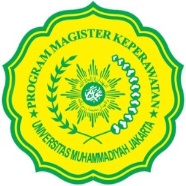 RENCANA PEMBELAJARAN SEMESTERPROGRAM STUDI MAGISTER KEPERAWATANFAKULTAS ILMU KEPERAWATANUNIVERSITAS MUHAMMADIYAH JAKARTARENCANA PEMBELAJARAN SEMESTERPROGRAM STUDI MAGISTER KEPERAWATANFAKULTAS ILMU KEPERAWATANUNIVERSITAS MUHAMMADIYAH JAKARTARENCANA PEMBELAJARAN SEMESTERPROGRAM STUDI MAGISTER KEPERAWATANFAKULTAS ILMU KEPERAWATANUNIVERSITAS MUHAMMADIYAH JAKARTARENCANA PEMBELAJARAN SEMESTERPROGRAM STUDI MAGISTER KEPERAWATANFAKULTAS ILMU KEPERAWATANUNIVERSITAS MUHAMMADIYAH JAKARTARENCANA PEMBELAJARAN SEMESTERPROGRAM STUDI MAGISTER KEPERAWATANFAKULTAS ILMU KEPERAWATANUNIVERSITAS MUHAMMADIYAH JAKARTARENCANA PEMBELAJARAN SEMESTERPROGRAM STUDI MAGISTER KEPERAWATANFAKULTAS ILMU KEPERAWATANUNIVERSITAS MUHAMMADIYAH JAKARTARENCANA PEMBELAJARAN SEMESTERPROGRAM STUDI MAGISTER KEPERAWATANFAKULTAS ILMU KEPERAWATANUNIVERSITAS MUHAMMADIYAH JAKARTAAPLIKASI KEPERAWATAN ANAKKode MKRumpun MKBobot SKSBobot SKSBobot SKSSemesterDirevisiAPLIKASI KEPERAWATAN ANAK--K = 3 SKSDua Februari   2023APLIKASI KEPERAWATAN ANAKPengembang Rencana PembelajaranPengembang Rencana PembelajaranKoordinator Mata KuliahKoordinator Mata KuliahKoordinator Mata KuliahKetua Program StudiKetua Program StudiAPLIKASI KEPERAWATAN ANAKDr. Syamsul Anwar.M.Kep. Sp.KomDr. Syamsul Anwar.M.Kep. Sp.KomDr. Syamsul Anwar.M.Kep. Sp.KomDr. Syamsul Anwar.M.Kep. Sp.KomDr. Syamsul Anwar.M.Kep. Sp.KomDr. Nyimas Heny, M.Kep, Sp.Kep, AnDr. Nyimas Heny, M.Kep, Sp.Kep, AnCAPAIAN PEMBELAJARANProgram Studi:Diharapkan mahasiswa mampu memecahkan permasalahan keperawatan yang kompleks melalui pendekatan inter dan multi disiplinProgram Studi:Diharapkan mahasiswa mampu memecahkan permasalahan keperawatan yang kompleks melalui pendekatan inter dan multi disiplinProgram Studi:Diharapkan mahasiswa mampu memecahkan permasalahan keperawatan yang kompleks melalui pendekatan inter dan multi disiplinProgram Studi:Diharapkan mahasiswa mampu memecahkan permasalahan keperawatan yang kompleks melalui pendekatan inter dan multi disiplinProgram Studi:Diharapkan mahasiswa mampu memecahkan permasalahan keperawatan yang kompleks melalui pendekatan inter dan multi disiplinProgram Studi:Diharapkan mahasiswa mampu memecahkan permasalahan keperawatan yang kompleks melalui pendekatan inter dan multi disiplinProgram Studi:Diharapkan mahasiswa mampu memecahkan permasalahan keperawatan yang kompleks melalui pendekatan inter dan multi disiplinCAPAIAN PEMBELAJARANMata Kuliah:Setelah menyelesaikan mata ajar ini, mahasiswa mampu: Setelah mengikuti kegiatan pembelajaran pada mata kuliah keperawatan keluarga mahasiswa  memiliki kemampuan:Menjelaskan keperawatan keluarga  dalam perspektif IslamMenjelaskan konsep keperawatan dan konsep terkait dan penerapannya pada asuhan keperawatan keluarga resiko dan rentanMelengkapi data kasus tersebut menggunakan format pengkajian keluarga yang sesuai pada kelompok resiko dan rentanMengelompokkan data adaptif dan maladaptif yang mendukung untuk merumuskan masalah  keperawatan menggunakan format analisa data.Menegakkan diagnosis keperawatan sesuai data tersebut (SDKI, NANDA) kelompok keluarga resiko dan rentan Menyusun rencana tindakan keperawatan yang sesuai dengan tujuan dan fungsi perawatan  menggunakan format yang sesuaiMemodifikasi rencana tindakan keperawatan keluarga dengan terapi modalitas (coaching, conseling, dan terapi fisik lainnyaMelakukan asuhan keperawatan keluarga dengan kelompok resiko/rentanMelakukan asuhan keperawatan keluarga sesuai dengan tumbuh kembangMampu melakukan kemitraan Mata Kuliah:Setelah menyelesaikan mata ajar ini, mahasiswa mampu: Setelah mengikuti kegiatan pembelajaran pada mata kuliah keperawatan keluarga mahasiswa  memiliki kemampuan:Menjelaskan keperawatan keluarga  dalam perspektif IslamMenjelaskan konsep keperawatan dan konsep terkait dan penerapannya pada asuhan keperawatan keluarga resiko dan rentanMelengkapi data kasus tersebut menggunakan format pengkajian keluarga yang sesuai pada kelompok resiko dan rentanMengelompokkan data adaptif dan maladaptif yang mendukung untuk merumuskan masalah  keperawatan menggunakan format analisa data.Menegakkan diagnosis keperawatan sesuai data tersebut (SDKI, NANDA) kelompok keluarga resiko dan rentan Menyusun rencana tindakan keperawatan yang sesuai dengan tujuan dan fungsi perawatan  menggunakan format yang sesuaiMemodifikasi rencana tindakan keperawatan keluarga dengan terapi modalitas (coaching, conseling, dan terapi fisik lainnyaMelakukan asuhan keperawatan keluarga dengan kelompok resiko/rentanMelakukan asuhan keperawatan keluarga sesuai dengan tumbuh kembangMampu melakukan kemitraan Mata Kuliah:Setelah menyelesaikan mata ajar ini, mahasiswa mampu: Setelah mengikuti kegiatan pembelajaran pada mata kuliah keperawatan keluarga mahasiswa  memiliki kemampuan:Menjelaskan keperawatan keluarga  dalam perspektif IslamMenjelaskan konsep keperawatan dan konsep terkait dan penerapannya pada asuhan keperawatan keluarga resiko dan rentanMelengkapi data kasus tersebut menggunakan format pengkajian keluarga yang sesuai pada kelompok resiko dan rentanMengelompokkan data adaptif dan maladaptif yang mendukung untuk merumuskan masalah  keperawatan menggunakan format analisa data.Menegakkan diagnosis keperawatan sesuai data tersebut (SDKI, NANDA) kelompok keluarga resiko dan rentan Menyusun rencana tindakan keperawatan yang sesuai dengan tujuan dan fungsi perawatan  menggunakan format yang sesuaiMemodifikasi rencana tindakan keperawatan keluarga dengan terapi modalitas (coaching, conseling, dan terapi fisik lainnyaMelakukan asuhan keperawatan keluarga dengan kelompok resiko/rentanMelakukan asuhan keperawatan keluarga sesuai dengan tumbuh kembangMampu melakukan kemitraan Mata Kuliah:Setelah menyelesaikan mata ajar ini, mahasiswa mampu: Setelah mengikuti kegiatan pembelajaran pada mata kuliah keperawatan keluarga mahasiswa  memiliki kemampuan:Menjelaskan keperawatan keluarga  dalam perspektif IslamMenjelaskan konsep keperawatan dan konsep terkait dan penerapannya pada asuhan keperawatan keluarga resiko dan rentanMelengkapi data kasus tersebut menggunakan format pengkajian keluarga yang sesuai pada kelompok resiko dan rentanMengelompokkan data adaptif dan maladaptif yang mendukung untuk merumuskan masalah  keperawatan menggunakan format analisa data.Menegakkan diagnosis keperawatan sesuai data tersebut (SDKI, NANDA) kelompok keluarga resiko dan rentan Menyusun rencana tindakan keperawatan yang sesuai dengan tujuan dan fungsi perawatan  menggunakan format yang sesuaiMemodifikasi rencana tindakan keperawatan keluarga dengan terapi modalitas (coaching, conseling, dan terapi fisik lainnyaMelakukan asuhan keperawatan keluarga dengan kelompok resiko/rentanMelakukan asuhan keperawatan keluarga sesuai dengan tumbuh kembangMampu melakukan kemitraan Mata Kuliah:Setelah menyelesaikan mata ajar ini, mahasiswa mampu: Setelah mengikuti kegiatan pembelajaran pada mata kuliah keperawatan keluarga mahasiswa  memiliki kemampuan:Menjelaskan keperawatan keluarga  dalam perspektif IslamMenjelaskan konsep keperawatan dan konsep terkait dan penerapannya pada asuhan keperawatan keluarga resiko dan rentanMelengkapi data kasus tersebut menggunakan format pengkajian keluarga yang sesuai pada kelompok resiko dan rentanMengelompokkan data adaptif dan maladaptif yang mendukung untuk merumuskan masalah  keperawatan menggunakan format analisa data.Menegakkan diagnosis keperawatan sesuai data tersebut (SDKI, NANDA) kelompok keluarga resiko dan rentan Menyusun rencana tindakan keperawatan yang sesuai dengan tujuan dan fungsi perawatan  menggunakan format yang sesuaiMemodifikasi rencana tindakan keperawatan keluarga dengan terapi modalitas (coaching, conseling, dan terapi fisik lainnyaMelakukan asuhan keperawatan keluarga dengan kelompok resiko/rentanMelakukan asuhan keperawatan keluarga sesuai dengan tumbuh kembangMampu melakukan kemitraan Mata Kuliah:Setelah menyelesaikan mata ajar ini, mahasiswa mampu: Setelah mengikuti kegiatan pembelajaran pada mata kuliah keperawatan keluarga mahasiswa  memiliki kemampuan:Menjelaskan keperawatan keluarga  dalam perspektif IslamMenjelaskan konsep keperawatan dan konsep terkait dan penerapannya pada asuhan keperawatan keluarga resiko dan rentanMelengkapi data kasus tersebut menggunakan format pengkajian keluarga yang sesuai pada kelompok resiko dan rentanMengelompokkan data adaptif dan maladaptif yang mendukung untuk merumuskan masalah  keperawatan menggunakan format analisa data.Menegakkan diagnosis keperawatan sesuai data tersebut (SDKI, NANDA) kelompok keluarga resiko dan rentan Menyusun rencana tindakan keperawatan yang sesuai dengan tujuan dan fungsi perawatan  menggunakan format yang sesuaiMemodifikasi rencana tindakan keperawatan keluarga dengan terapi modalitas (coaching, conseling, dan terapi fisik lainnyaMelakukan asuhan keperawatan keluarga dengan kelompok resiko/rentanMelakukan asuhan keperawatan keluarga sesuai dengan tumbuh kembangMampu melakukan kemitraan Mata Kuliah:Setelah menyelesaikan mata ajar ini, mahasiswa mampu: Setelah mengikuti kegiatan pembelajaran pada mata kuliah keperawatan keluarga mahasiswa  memiliki kemampuan:Menjelaskan keperawatan keluarga  dalam perspektif IslamMenjelaskan konsep keperawatan dan konsep terkait dan penerapannya pada asuhan keperawatan keluarga resiko dan rentanMelengkapi data kasus tersebut menggunakan format pengkajian keluarga yang sesuai pada kelompok resiko dan rentanMengelompokkan data adaptif dan maladaptif yang mendukung untuk merumuskan masalah  keperawatan menggunakan format analisa data.Menegakkan diagnosis keperawatan sesuai data tersebut (SDKI, NANDA) kelompok keluarga resiko dan rentan Menyusun rencana tindakan keperawatan yang sesuai dengan tujuan dan fungsi perawatan  menggunakan format yang sesuaiMemodifikasi rencana tindakan keperawatan keluarga dengan terapi modalitas (coaching, conseling, dan terapi fisik lainnyaMelakukan asuhan keperawatan keluarga dengan kelompok resiko/rentanMelakukan asuhan keperawatan keluarga sesuai dengan tumbuh kembangMampu melakukan kemitraan DESKRIPSI SINGKAT MATA KULIAHMata ajar Keperawatan komunitas lanjut 1 berfokus pada kemampuan mahasiswa menyelesaikan kesehatan yang komplek dari keluarga resiko dan rentan  dalam situasi rentang sakit sesuai dengan tahapan tumbuh kembang baik dilakukan kepada individu maupun kelaurgaMata ajar Keperawatan komunitas lanjut 1 berfokus pada kemampuan mahasiswa menyelesaikan kesehatan yang komplek dari keluarga resiko dan rentan  dalam situasi rentang sakit sesuai dengan tahapan tumbuh kembang baik dilakukan kepada individu maupun kelaurgaMata ajar Keperawatan komunitas lanjut 1 berfokus pada kemampuan mahasiswa menyelesaikan kesehatan yang komplek dari keluarga resiko dan rentan  dalam situasi rentang sakit sesuai dengan tahapan tumbuh kembang baik dilakukan kepada individu maupun kelaurgaMata ajar Keperawatan komunitas lanjut 1 berfokus pada kemampuan mahasiswa menyelesaikan kesehatan yang komplek dari keluarga resiko dan rentan  dalam situasi rentang sakit sesuai dengan tahapan tumbuh kembang baik dilakukan kepada individu maupun kelaurgaMata ajar Keperawatan komunitas lanjut 1 berfokus pada kemampuan mahasiswa menyelesaikan kesehatan yang komplek dari keluarga resiko dan rentan  dalam situasi rentang sakit sesuai dengan tahapan tumbuh kembang baik dilakukan kepada individu maupun kelaurgaMata ajar Keperawatan komunitas lanjut 1 berfokus pada kemampuan mahasiswa menyelesaikan kesehatan yang komplek dari keluarga resiko dan rentan  dalam situasi rentang sakit sesuai dengan tahapan tumbuh kembang baik dilakukan kepada individu maupun kelaurgaMata ajar Keperawatan komunitas lanjut 1 berfokus pada kemampuan mahasiswa menyelesaikan kesehatan yang komplek dari keluarga resiko dan rentan  dalam situasi rentang sakit sesuai dengan tahapan tumbuh kembang baik dilakukan kepada individu maupun kelaurgaPUSTAKAUTAMA:Allender, J.A. Rector, C. Warner, K.D. (2014). Community & public health nursing: Promoting the public’s health (8 th
Edition). Philadelphia: Lippincott Williams & WilkinsFriedman,. M,. Bowden, V.R,. Jones, E.G. (2014). Family nursing : Research theory & Practice. Fifth edition. New   Jersey. Person Education Inc Friedman,. M,. Bowden, V.R,. Jones, E.G. (2014). Keperawatan Keluarga : Riset, teori & Praktik. Edisi Bahasa Indonesia, ed 5, Jakarta:EGC. Kaakinen, J.R., Duff, V.G., Coehlo, D.P., Hanson, S.M. (2015). Family health care nursing. United States of America: F.A Davis Company.Nies, M.A. & McEwen, M. (2018). Community/public health nursing: Promoting the health of population (4th-edition).Canada: Saunders Elsevier.6. Stanhope, M. & Lancaster, J. (2018). Public health nursing: Population-centered helath care in the community (9 th Edition).St. Louis-Missouri: MosbyStanhope M. & Lancaster J. (2013). Foundation of Nursing in the Community:Community-Oriented Practice, 4th edition. Mosby:Elsevier Inc.Tambahan :Herdman, T.H. & Kamitsuru, S. (2014). Nursing diagnoses: Definition & classification 2015-2017.10 th Edition. UK:NANDA International Inc.Ikatan Perawat Kesehatan Komunitas Indonesia. (2017). Panduan asuhan keperawatan individu, keluarga, kelompok, dan komunitas dengan modifikasi NANDA, ICNP, NOC, dan NIC di Puskesmas dan Masyarakat. Jakarta: UI-PressMoorhead, S., Johnson, M., Maas, M.L., & Swanson, E. (2013). Nursing Outcome Classification. 5 th edition. USA: ElsevierTim Pokja SDKI DPP PPNI. (2017). Standar diagnosis keperawatan Indonesia: Definisi dan indikator diagnostik, edisi 1 cetakan III. Jakarta: Dewan Pengurus PPNI6. Tim Pokja SIKI DPP PPNI. (2019). Standar intervensi keperawatan Indonesia. Jakarta: Dewan Pengurus PPNI
Tim Pokja SLKI DPP PPNI. (2019). Standar luaran keperawatan Indonesia. Jakarta: Dewan Pengurus PPNIUTAMA:Allender, J.A. Rector, C. Warner, K.D. (2014). Community & public health nursing: Promoting the public’s health (8 th
Edition). Philadelphia: Lippincott Williams & WilkinsFriedman,. M,. Bowden, V.R,. Jones, E.G. (2014). Family nursing : Research theory & Practice. Fifth edition. New   Jersey. Person Education Inc Friedman,. M,. Bowden, V.R,. Jones, E.G. (2014). Keperawatan Keluarga : Riset, teori & Praktik. Edisi Bahasa Indonesia, ed 5, Jakarta:EGC. Kaakinen, J.R., Duff, V.G., Coehlo, D.P., Hanson, S.M. (2015). Family health care nursing. United States of America: F.A Davis Company.Nies, M.A. & McEwen, M. (2018). Community/public health nursing: Promoting the health of population (4th-edition).Canada: Saunders Elsevier.6. Stanhope, M. & Lancaster, J. (2018). Public health nursing: Population-centered helath care in the community (9 th Edition).St. Louis-Missouri: MosbyStanhope M. & Lancaster J. (2013). Foundation of Nursing in the Community:Community-Oriented Practice, 4th edition. Mosby:Elsevier Inc.Tambahan :Herdman, T.H. & Kamitsuru, S. (2014). Nursing diagnoses: Definition & classification 2015-2017.10 th Edition. UK:NANDA International Inc.Ikatan Perawat Kesehatan Komunitas Indonesia. (2017). Panduan asuhan keperawatan individu, keluarga, kelompok, dan komunitas dengan modifikasi NANDA, ICNP, NOC, dan NIC di Puskesmas dan Masyarakat. Jakarta: UI-PressMoorhead, S., Johnson, M., Maas, M.L., & Swanson, E. (2013). Nursing Outcome Classification. 5 th edition. USA: ElsevierTim Pokja SDKI DPP PPNI. (2017). Standar diagnosis keperawatan Indonesia: Definisi dan indikator diagnostik, edisi 1 cetakan III. Jakarta: Dewan Pengurus PPNI6. Tim Pokja SIKI DPP PPNI. (2019). Standar intervensi keperawatan Indonesia. Jakarta: Dewan Pengurus PPNI
Tim Pokja SLKI DPP PPNI. (2019). Standar luaran keperawatan Indonesia. Jakarta: Dewan Pengurus PPNIUTAMA:Allender, J.A. Rector, C. Warner, K.D. (2014). Community & public health nursing: Promoting the public’s health (8 th
Edition). Philadelphia: Lippincott Williams & WilkinsFriedman,. M,. Bowden, V.R,. Jones, E.G. (2014). Family nursing : Research theory & Practice. Fifth edition. New   Jersey. Person Education Inc Friedman,. M,. Bowden, V.R,. Jones, E.G. (2014). Keperawatan Keluarga : Riset, teori & Praktik. Edisi Bahasa Indonesia, ed 5, Jakarta:EGC. Kaakinen, J.R., Duff, V.G., Coehlo, D.P., Hanson, S.M. (2015). Family health care nursing. United States of America: F.A Davis Company.Nies, M.A. & McEwen, M. (2018). Community/public health nursing: Promoting the health of population (4th-edition).Canada: Saunders Elsevier.6. Stanhope, M. & Lancaster, J. (2018). Public health nursing: Population-centered helath care in the community (9 th Edition).St. Louis-Missouri: MosbyStanhope M. & Lancaster J. (2013). Foundation of Nursing in the Community:Community-Oriented Practice, 4th edition. Mosby:Elsevier Inc.Tambahan :Herdman, T.H. & Kamitsuru, S. (2014). Nursing diagnoses: Definition & classification 2015-2017.10 th Edition. UK:NANDA International Inc.Ikatan Perawat Kesehatan Komunitas Indonesia. (2017). Panduan asuhan keperawatan individu, keluarga, kelompok, dan komunitas dengan modifikasi NANDA, ICNP, NOC, dan NIC di Puskesmas dan Masyarakat. Jakarta: UI-PressMoorhead, S., Johnson, M., Maas, M.L., & Swanson, E. (2013). Nursing Outcome Classification. 5 th edition. USA: ElsevierTim Pokja SDKI DPP PPNI. (2017). Standar diagnosis keperawatan Indonesia: Definisi dan indikator diagnostik, edisi 1 cetakan III. Jakarta: Dewan Pengurus PPNI6. Tim Pokja SIKI DPP PPNI. (2019). Standar intervensi keperawatan Indonesia. Jakarta: Dewan Pengurus PPNI
Tim Pokja SLKI DPP PPNI. (2019). Standar luaran keperawatan Indonesia. Jakarta: Dewan Pengurus PPNIUTAMA:Allender, J.A. Rector, C. Warner, K.D. (2014). Community & public health nursing: Promoting the public’s health (8 th
Edition). Philadelphia: Lippincott Williams & WilkinsFriedman,. M,. Bowden, V.R,. Jones, E.G. (2014). Family nursing : Research theory & Practice. Fifth edition. New   Jersey. Person Education Inc Friedman,. M,. Bowden, V.R,. Jones, E.G. (2014). Keperawatan Keluarga : Riset, teori & Praktik. Edisi Bahasa Indonesia, ed 5, Jakarta:EGC. Kaakinen, J.R., Duff, V.G., Coehlo, D.P., Hanson, S.M. (2015). Family health care nursing. United States of America: F.A Davis Company.Nies, M.A. & McEwen, M. (2018). Community/public health nursing: Promoting the health of population (4th-edition).Canada: Saunders Elsevier.6. Stanhope, M. & Lancaster, J. (2018). Public health nursing: Population-centered helath care in the community (9 th Edition).St. Louis-Missouri: MosbyStanhope M. & Lancaster J. (2013). Foundation of Nursing in the Community:Community-Oriented Practice, 4th edition. Mosby:Elsevier Inc.Tambahan :Herdman, T.H. & Kamitsuru, S. (2014). Nursing diagnoses: Definition & classification 2015-2017.10 th Edition. UK:NANDA International Inc.Ikatan Perawat Kesehatan Komunitas Indonesia. (2017). Panduan asuhan keperawatan individu, keluarga, kelompok, dan komunitas dengan modifikasi NANDA, ICNP, NOC, dan NIC di Puskesmas dan Masyarakat. Jakarta: UI-PressMoorhead, S., Johnson, M., Maas, M.L., & Swanson, E. (2013). Nursing Outcome Classification. 5 th edition. USA: ElsevierTim Pokja SDKI DPP PPNI. (2017). Standar diagnosis keperawatan Indonesia: Definisi dan indikator diagnostik, edisi 1 cetakan III. Jakarta: Dewan Pengurus PPNI6. Tim Pokja SIKI DPP PPNI. (2019). Standar intervensi keperawatan Indonesia. Jakarta: Dewan Pengurus PPNI
Tim Pokja SLKI DPP PPNI. (2019). Standar luaran keperawatan Indonesia. Jakarta: Dewan Pengurus PPNIUTAMA:Allender, J.A. Rector, C. Warner, K.D. (2014). Community & public health nursing: Promoting the public’s health (8 th
Edition). Philadelphia: Lippincott Williams & WilkinsFriedman,. M,. Bowden, V.R,. Jones, E.G. (2014). Family nursing : Research theory & Practice. Fifth edition. New   Jersey. Person Education Inc Friedman,. M,. Bowden, V.R,. Jones, E.G. (2014). Keperawatan Keluarga : Riset, teori & Praktik. Edisi Bahasa Indonesia, ed 5, Jakarta:EGC. Kaakinen, J.R., Duff, V.G., Coehlo, D.P., Hanson, S.M. (2015). Family health care nursing. United States of America: F.A Davis Company.Nies, M.A. & McEwen, M. (2018). Community/public health nursing: Promoting the health of population (4th-edition).Canada: Saunders Elsevier.6. Stanhope, M. & Lancaster, J. (2018). Public health nursing: Population-centered helath care in the community (9 th Edition).St. Louis-Missouri: MosbyStanhope M. & Lancaster J. (2013). Foundation of Nursing in the Community:Community-Oriented Practice, 4th edition. Mosby:Elsevier Inc.Tambahan :Herdman, T.H. & Kamitsuru, S. (2014). Nursing diagnoses: Definition & classification 2015-2017.10 th Edition. UK:NANDA International Inc.Ikatan Perawat Kesehatan Komunitas Indonesia. (2017). Panduan asuhan keperawatan individu, keluarga, kelompok, dan komunitas dengan modifikasi NANDA, ICNP, NOC, dan NIC di Puskesmas dan Masyarakat. Jakarta: UI-PressMoorhead, S., Johnson, M., Maas, M.L., & Swanson, E. (2013). Nursing Outcome Classification. 5 th edition. USA: ElsevierTim Pokja SDKI DPP PPNI. (2017). Standar diagnosis keperawatan Indonesia: Definisi dan indikator diagnostik, edisi 1 cetakan III. Jakarta: Dewan Pengurus PPNI6. Tim Pokja SIKI DPP PPNI. (2019). Standar intervensi keperawatan Indonesia. Jakarta: Dewan Pengurus PPNI
Tim Pokja SLKI DPP PPNI. (2019). Standar luaran keperawatan Indonesia. Jakarta: Dewan Pengurus PPNIUTAMA:Allender, J.A. Rector, C. Warner, K.D. (2014). Community & public health nursing: Promoting the public’s health (8 th
Edition). Philadelphia: Lippincott Williams & WilkinsFriedman,. M,. Bowden, V.R,. Jones, E.G. (2014). Family nursing : Research theory & Practice. Fifth edition. New   Jersey. Person Education Inc Friedman,. M,. Bowden, V.R,. Jones, E.G. (2014). Keperawatan Keluarga : Riset, teori & Praktik. Edisi Bahasa Indonesia, ed 5, Jakarta:EGC. Kaakinen, J.R., Duff, V.G., Coehlo, D.P., Hanson, S.M. (2015). Family health care nursing. United States of America: F.A Davis Company.Nies, M.A. & McEwen, M. (2018). Community/public health nursing: Promoting the health of population (4th-edition).Canada: Saunders Elsevier.6. Stanhope, M. & Lancaster, J. (2018). Public health nursing: Population-centered helath care in the community (9 th Edition).St. Louis-Missouri: MosbyStanhope M. & Lancaster J. (2013). Foundation of Nursing in the Community:Community-Oriented Practice, 4th edition. Mosby:Elsevier Inc.Tambahan :Herdman, T.H. & Kamitsuru, S. (2014). Nursing diagnoses: Definition & classification 2015-2017.10 th Edition. UK:NANDA International Inc.Ikatan Perawat Kesehatan Komunitas Indonesia. (2017). Panduan asuhan keperawatan individu, keluarga, kelompok, dan komunitas dengan modifikasi NANDA, ICNP, NOC, dan NIC di Puskesmas dan Masyarakat. Jakarta: UI-PressMoorhead, S., Johnson, M., Maas, M.L., & Swanson, E. (2013). Nursing Outcome Classification. 5 th edition. USA: ElsevierTim Pokja SDKI DPP PPNI. (2017). Standar diagnosis keperawatan Indonesia: Definisi dan indikator diagnostik, edisi 1 cetakan III. Jakarta: Dewan Pengurus PPNI6. Tim Pokja SIKI DPP PPNI. (2019). Standar intervensi keperawatan Indonesia. Jakarta: Dewan Pengurus PPNI
Tim Pokja SLKI DPP PPNI. (2019). Standar luaran keperawatan Indonesia. Jakarta: Dewan Pengurus PPNIUTAMA:Allender, J.A. Rector, C. Warner, K.D. (2014). Community & public health nursing: Promoting the public’s health (8 th
Edition). Philadelphia: Lippincott Williams & WilkinsFriedman,. M,. Bowden, V.R,. Jones, E.G. (2014). Family nursing : Research theory & Practice. Fifth edition. New   Jersey. Person Education Inc Friedman,. M,. Bowden, V.R,. Jones, E.G. (2014). Keperawatan Keluarga : Riset, teori & Praktik. Edisi Bahasa Indonesia, ed 5, Jakarta:EGC. Kaakinen, J.R., Duff, V.G., Coehlo, D.P., Hanson, S.M. (2015). Family health care nursing. United States of America: F.A Davis Company.Nies, M.A. & McEwen, M. (2018). Community/public health nursing: Promoting the health of population (4th-edition).Canada: Saunders Elsevier.6. Stanhope, M. & Lancaster, J. (2018). Public health nursing: Population-centered helath care in the community (9 th Edition).St. Louis-Missouri: MosbyStanhope M. & Lancaster J. (2013). Foundation of Nursing in the Community:Community-Oriented Practice, 4th edition. Mosby:Elsevier Inc.Tambahan :Herdman, T.H. & Kamitsuru, S. (2014). Nursing diagnoses: Definition & classification 2015-2017.10 th Edition. UK:NANDA International Inc.Ikatan Perawat Kesehatan Komunitas Indonesia. (2017). Panduan asuhan keperawatan individu, keluarga, kelompok, dan komunitas dengan modifikasi NANDA, ICNP, NOC, dan NIC di Puskesmas dan Masyarakat. Jakarta: UI-PressMoorhead, S., Johnson, M., Maas, M.L., & Swanson, E. (2013). Nursing Outcome Classification. 5 th edition. USA: ElsevierTim Pokja SDKI DPP PPNI. (2017). Standar diagnosis keperawatan Indonesia: Definisi dan indikator diagnostik, edisi 1 cetakan III. Jakarta: Dewan Pengurus PPNI6. Tim Pokja SIKI DPP PPNI. (2019). Standar intervensi keperawatan Indonesia. Jakarta: Dewan Pengurus PPNI
Tim Pokja SLKI DPP PPNI. (2019). Standar luaran keperawatan Indonesia. Jakarta: Dewan Pengurus PPNIPUSTAKAPENDUKUNG:PENDUKUNG:PENDUKUNG:PENDUKUNG:PENDUKUNG:PENDUKUNG:PENDUKUNG:MEDIA PEMBELAJARANSOFTWARE:SOFTWARE:SOFTWARE:HARDWARE:HARDWARE:HARDWARE:HARDWARE:TEAM TEACHINGDr. Syamsul Anwar, Sp.Kom			(0813-1605-1780)Ns. Uswatul Khasanah, Sp,Kep.Kom	(0813-8225-5974)Neneng Kurwiyah, MNS			(0812-8085-1837)Nurhayati, M.Kep, Sp.Kom     		(0812-1858- 768 )Dr. Junaiti Sahar, MN				(0822-2543-9309			  Dr. Syamsul Anwar, Sp.Kom			(0813-1605-1780)Ns. Uswatul Khasanah, Sp,Kep.Kom	(0813-8225-5974)Neneng Kurwiyah, MNS			(0812-8085-1837)Nurhayati, M.Kep, Sp.Kom     		(0812-1858- 768 )Dr. Junaiti Sahar, MN				(0822-2543-9309			  Dr. Syamsul Anwar, Sp.Kom			(0813-1605-1780)Ns. Uswatul Khasanah, Sp,Kep.Kom	(0813-8225-5974)Neneng Kurwiyah, MNS			(0812-8085-1837)Nurhayati, M.Kep, Sp.Kom     		(0812-1858- 768 )Dr. Junaiti Sahar, MN				(0822-2543-9309			  Dr. Syamsul Anwar, Sp.Kom			(0813-1605-1780)Ns. Uswatul Khasanah, Sp,Kep.Kom	(0813-8225-5974)Neneng Kurwiyah, MNS			(0812-8085-1837)Nurhayati, M.Kep, Sp.Kom     		(0812-1858- 768 )Dr. Junaiti Sahar, MN				(0822-2543-9309			  Dr. Syamsul Anwar, Sp.Kom			(0813-1605-1780)Ns. Uswatul Khasanah, Sp,Kep.Kom	(0813-8225-5974)Neneng Kurwiyah, MNS			(0812-8085-1837)Nurhayati, M.Kep, Sp.Kom     		(0812-1858- 768 )Dr. Junaiti Sahar, MN				(0822-2543-9309			  Dr. Syamsul Anwar, Sp.Kom			(0813-1605-1780)Ns. Uswatul Khasanah, Sp,Kep.Kom	(0813-8225-5974)Neneng Kurwiyah, MNS			(0812-8085-1837)Nurhayati, M.Kep, Sp.Kom     		(0812-1858- 768 )Dr. Junaiti Sahar, MN				(0822-2543-9309			  Dr. Syamsul Anwar, Sp.Kom			(0813-1605-1780)Ns. Uswatul Khasanah, Sp,Kep.Kom	(0813-8225-5974)Neneng Kurwiyah, MNS			(0812-8085-1837)Nurhayati, M.Kep, Sp.Kom     		(0812-1858- 768 )Dr. Junaiti Sahar, MN				(0822-2543-9309			  MATA KULIAH SYARATAgar mahasiswa dapat mengikuti mata ajar ini maka mahasiswa harus sudah lulus pada  mata ajar di semester sebelumnya (semester I dan II)Agar mahasiswa dapat mengikuti mata ajar ini maka mahasiswa harus sudah lulus pada  mata ajar di semester sebelumnya (semester I dan II)Agar mahasiswa dapat mengikuti mata ajar ini maka mahasiswa harus sudah lulus pada  mata ajar di semester sebelumnya (semester I dan II)Agar mahasiswa dapat mengikuti mata ajar ini maka mahasiswa harus sudah lulus pada  mata ajar di semester sebelumnya (semester I dan II)Agar mahasiswa dapat mengikuti mata ajar ini maka mahasiswa harus sudah lulus pada  mata ajar di semester sebelumnya (semester I dan II)Agar mahasiswa dapat mengikuti mata ajar ini maka mahasiswa harus sudah lulus pada  mata ajar di semester sebelumnya (semester I dan II)Agar mahasiswa dapat mengikuti mata ajar ini maka mahasiswa harus sudah lulus pada  mata ajar di semester sebelumnya (semester I dan II)Minggu KeTanggalCapaian Akhir yang diharapkan (LO)Bahan kajianHasil Penelitian dan PkM Kedalaman (isi dengan nomor 1 sd 3)Bentuk dan Metode PembelajaranBentuk dan Metode PembelajaranAsesmen/PenilaianAsesmen/PenilaianAsesmen/PenilaianFasilitator/PJMinggu KeTanggalCapaian Akhir yang diharapkan (LO)Bahan kajianHasil Penelitian dan PkM Kedalaman (isi dengan nomor 1 sd 3)TeoriPraktikumKriteria dan Bentuk PenilaianIndikator PenilaianBobot PenilaianFasilitator/PJ120 Februari 2023Mampu Menjelaskan keperawatan keluarga  dalam perspektif IslamKonsep keperawatan Keluarga dalam perspektif Islam, Alquran tentang keluarga, Hadist, kajian fiqih sunnahTerapi mind fullnes (meditasi Zikir) terhadap penurunan insomnia pada lansia.Pengaruh rendam air hangat dengan terapi murottal dan zikir terhadap mnerunkan tekanan darah 1 dan 2Smal grouf diskusi.Discovery Learning (DL)Kreterria mahasiswa mampu mengusai konsep keperawatan Setelah diberikan penugasanBentuk : Uji tulis  Mahasiswa dapat menjawab dengan tepat mengenai konsep keluarga dalam persfektip islam 5%SY2Senin, 27 Februari 2023Menjelaskan landasan konsep keperawatan dan konsep terkait dan penerapanya pada asuhan keperawatan keluargaSumber konsep dan fungsi teori dalam keperawatan keluargaModel konseptualTeori ilmu sosial Teori terapi keluargaModel terpaduModel intervensi Model pengkajianAnalisa Hubungan Faktor Demografi Dan Hipertensi Terhadap Terjadinya Cedera Pada Lansia Di Posbindu Matahari Rw 09 Kelurahan Kota Baru Bekasi Barat1 dan 2 Small Group Discussion (SGD)Discovery Learning (DL)Collaborative Learning (CbL)Mahasiswa mampu menjelaskan dan mengetahui konsep landasan teoritis keperawatan keluarga Bentuk: penugasan dan diskusi Mahasiswa mampu menjelaskan dan menyampaikan teori landsan teoritis keperawatan keluarga 5%JS3Senin, 06 maret 2023Model dan teori keperawatan keluarga hubungan pola asuh dan karakteristik keluarga dengan status gizi pada anak usia sekolah di SD Negeri kelurahan tugu kota depokMeningkatkan Kemandirian Keluarga pada Klien Tuberculosis Paru Melalui Peran Tugas Kesehatan Keluarga1 dan 2Small Group Discussion (SGD)Discovery Learning (DL)Collaborative Learning (CbL)Mahasiswa mampu mengetahui menjelaskan dan memahami konsep model teori keperawatan keluarga Bentuk : penugasan dan presentasiMahasiswa mampu dan menjawab pertanyaan terkait model dan teori keperwatan keluarga5%JS4Senin, 13 maret 2023Menjelaskan konsep keperawatan dan konsep terkait dan penerapannya pada asuhan keperawatan keluarga, Menegakkan diagnosis keperawatan sesuai data tersebut (SDKI, NANDA)Proses keperwatan keluarga :Pengkajian Diagnosis (NANDA , SDKI)Perencanaan IntervensiEvaluasi hubungan pola asuh dan karakteristik keluarga dengan status gizi pada anak usia sekolah di SD Negeri kelurahan tugu kota depok2 dan 3Small Group Discussion (SGD)Discovery Learning (DL)Collaborative Learning (CbL)Mahasiswa mampu mengetahui menjelaskan dan memahami konsep asuhan  keperawatan keluarga Bentuk : penugasan dan presentasiMahasiswa mampu melakukan asuhan keperawatan keluarga dengan keluarga resiko dan rentan 5%UK5Senin, 20 maret 2023Asuhan keperawatan keluarga sesuai dengan tumbuh dan kembang pada keluarga resiko dan rentanAskep Keluarga Ibu hamilAskep balita Askep usia DewasaAskep lansia Analisis perbedaan hubungan self care dan health belief terhadap kepatuhan pengobatan pada pasien hipertensi2 dan 3Small Group Discussion (SGD)Discovery Learning (DL)Collaborative Learning (CbL)Mahasiswa mampu mengetahui menjelaskan dan memahami konsep asuhan  keperawatan keluarga  dengan tumbuh kembangBentuk : penugasan dan presentasiMahasiswa mampu mengeti dan menjelaskan  asuhan keperawatan keluarga dengan tumbuh kembang5%6Senin, 27 maret 2023Fungsi dan perawatan keluarga dan rencana implementasi keperawatan keluarga Fungsi perawatan keperawatan keluarga.Indikasi intervensi Model intervensi Pedoman intervensi Hambatan implementasi Model pendidikan kesehatan integratif dan kolaboratif siswa sebaya dalam pencegahan demam berdarah dengue2 dan 3Small Group Discussion (SGD)Discovery Learning (DL)Collaborative Learning (CbL)Mahasiswa mampu menjawab menjelaskan dan memahami implementasi   keperawatan keluarga  dengan Bentuk : presentasi dan kuis Mamou menjelaskan dan menjwab implementasi keperawatan keluarga 5%7Senin, 03 April Trauma, Stres,koping dan adaptasi KeluargaKoping keluargaKonsep stres keuargaStrategi koping dan stressPengkajian DiagnosisIntervensi Evaluasi Tingkat Kecemasan pada Lansia yang Dilakukan Terapi Teknik Relaksasi Otot Progresif dan Terapi Reminiscence1dan 2Small Group Discussion (SGD)Discovery Learning (DL)Collaborative Learning (CbL)Mahasiswa mampu menjawab menjelaskan dan memahami implementasi   keperawatan keluarga  dengan Bentuk : presentasi dan kuis Mamou menjelaskan dan menjwab implementasi keperawatan keluarga stress dalam kekerasan 5%UJIAN TENGAH SEMESTERUJIAN TENGAH SEMESTERUJIAN TENGAH SEMESTERUJIAN TENGAH SEMESTERUJIAN TENGAH SEMESTERUJIAN TENGAH SEMESTERUJIAN TENGAH SEMESTERUJIAN TENGAH SEMESTERUJIAN TENGAH SEMESTERUJIAN TENGAH SEMESTERUJIAN TENGAH SEMESTERUJIAN TENGAH SEMESTERUJIAN TENGAH SEMESTER8Senin, 1 mei 2023Family in palliative and End of life care dengan Terapi Modalitas (coaching, conseling, herbal terapi, acupressure)Konsep keperwatan paliatif Asumsi tentang kematian dan kegwatan dalam keluarga Pengkajian dan intervensi pada pasien kritis dan terminal Empowering keluargaModel for Prevention of Risk Sexual Behavior Adolescents in Manado, Indonesia1 dan 2 Small Group Discussion (SGD)Discovery Learning (DL)Collaborative Learning (CbL)Mahasiswa mampu menjawab menjelaskan dan memahami paliatif care dalam keluarga  dengan Bentuk : presentasi dan kuisMamou menjelaskan dan menjwab implementasi keperawatan keluarga paliatif care 5%9Family in palliative and End of life care dengan Terapi Modalitas (coaching, conseling, herbal terapi, acupressure)Terapi Modalitas (coaching, conseling, herbal terapi, acupressure)Pengaruh tandem walking exercise terhadap keseimbangan lansia di panti tresna werdha inakaka, kota ambonSmall Group Discussion (SGD)Discovery Learning (DL)Collaborative Learning (CbL)Mahasiswa mampu menjawab menjelaskan dan memahami paliatif care dalam keluarga  dengan Bentuk : presentasi dan kuisMamou menjelaskan dan menjwab implementasi keperawatan keluarga paliatif care 5%10Senin, 08 mei 2023Terapi Modalitas (coaching, conseling, herbal terapi, acupressure)Pengaruh tandem walking exercise terhadap keseimbangan lansia di panti tresna werdha inakaka, kota ambonSmall Group Discussion (SGD)Discovery Learning (DL)Collaborative Learning (CbL)Mahasiswa mempresentasikan dan menjelaskan terapi modalitas yang menjadi pilihanBentuk : presentasi dan role playMampu menjelaskan dan melakukan prosedur terapi modalitas yang menjadi pilihannya 11Senin, 15 mei 2023Asuhan keperawatan pada kelompok resiko Askep kelompok resiko (pengkajian, diagnosis, implementasi dan evaluasi Analisa Hubungan Faktor Demografi Dan Hipertensi Terhadap Terjadinya Cedera Pada Lansia Di Posbindu Matahari Rw 09 Kelurahan Kota Baru Bekasi BaratSmall Group Discussion (SGD)Discovery Learning (DL)Collaborative Learning (CbL)Mahasiwa mampu menjelaskan dan melakukan perawatan pada pasien dengan kelompok resiko Bentuk penilaian: presentasi hasil askep keluarga resiko Mahasiswa mampu mempresentasikan dan menyajikan data keluarga kelompok resiko 8%12Senin, 22 mei 2023Asuhan keperawatan pada kelompok rentan Askep kelompok Rentan (pengkajian, diagnosis, implementasi dan evaluasiPengaruh Senam Tera Terhadap Penurunan Tekanan Darah Pada Lansia Dengan HipertensiSmall Group Discussion (SGD)Discovery Learning (DL)Collaborative Learning (CbL)Mahasiwa mampu menjelaskan dan melakukan perawatan pada pasien dengan kelompok resiko Bentuk penilaian: presentasi hasil askep keluarga resiko Mahasiswa mampu mempresentasikan dan menyajikan data keluarga kelompok resiko 10%13Senin, 29 mei 2023Kemitraan Dasar kemitraanTujuan kemitraan Prilaku kemitraanLandasan dalam pengembangan kemitraanPengaruh Pelatihan Kader Posbindu Terhadap Perilaku Deteksi Dini Hipertensi Pada Usia DewasaSmall Group Discussion (SGD)Discovery Learning (DL)Collaborative LearningMahasiswa mampu menjelaskan dan melakukan kemitraan terkait kegiatan asuhan keperawatan keluarga kelompok resiko dan rentanMahasiswa mampu melakukan kemitraan terkait kegiatan asuhan keperawatan keluarga kelompok resiko dan rentan5%14Senin, 05 juni 2023MASA PERSIAPAN UASMASA PERSIAPAN UASMASA PERSIAPAN UASMASA PERSIAPAN UASMASA PERSIAPAN UASMASA PERSIAPAN UASMASA PERSIAPAN UASMASA PERSIAPAN UASMASA PERSIAPAN UASMASA PERSIAPAN UASMASA PERSIAPAN UASMASA PERSIAPAN UASMASA PERSIAPAN UASUJIAN AKHIR SEMESTERUJIAN AKHIR SEMESTERUJIAN AKHIR SEMESTERUJIAN AKHIR SEMESTERUJIAN AKHIR SEMESTERUJIAN AKHIR SEMESTERUJIAN AKHIR SEMESTERUJIAN AKHIR SEMESTERUJIAN AKHIR SEMESTERUJIAN AKHIR SEMESTERUJIAN AKHIR SEMESTERUJIAN AKHIR SEMESTERUJIAN AKHIR SEMESTERPertemuanHari/TglWaktuCapaian yang diharapkan Pokok Bahasan MetodeFasilitator/PJ1Senin, 20 Februari 16.25 – 19.20Mampu Menjelaskan keperawatan keluarga  dalam perspektif IslamKonsep keperawatan Keluarga dalam perspektif Islam, Alquran tentang keluarga, Hadist, kajian fiqih sunnahCeramah, diskusi dan penugasan Syamsul Anwar2Senin, 27 Februari 202316.25– 19.20Mampu Menjelaskan landasan konsep keperawatan dan konsep terkait dan penerapanya pada asuhan keperawatan keluargaSumber konsep dan fungsi teori dalam keperawatan keluargaModel konseptualTeori ilmu sosial Teori terapi keluargaModel terpaduModel intervensi Model pengkajianCeramah, diskusi dan penugasan Junaiti Sahar3Senin, 06 maret 202316.25 – 19.20Mampu Menjelaskan landasan konsep keperawatan dan konsep terkait dan penerapanya pada asuhan keperawatan keluargaModel dan teori keperawatan keluarga resiko dan rentanCeramah, diskusi dan penugasanJunaiti Sahar4Senin, 13 maret 202316.25 – 19.20Mampu Menjelaskan konsep keperawatan dan konsep terkait dan penerapannya pada asuhan keperawatan keluarga, Menegakkan diagnosis keperawatan sesuai data tersebut (SDKI, NANDA)Proses keperwatan keluarga resiko dan rentan:Pengkajian Diagnosis (NANDA , SDKI)Perencanaan IntervensiEvaluasiCeramah, diskusi dan penugasanUswatul Khasanah Senin, 20 maret 202316.25 – 19.20Mampu melakukan Asuhan keperawatan keluarga sesuai dengan tumbuh dan kembang pada keluarga resiko dan rentanAskep Keluarga Ibu hamilAskep balita Askep usia DewasaAskep lansia Ceramah, diskusi dan penugasanUswatul KhasanahSenin, 27 maret 202316.25 – 19.20Mengetahui dan menjelaskan Fungsi dan perawatan keluarga dan rencana implementasi keperawatan keluargaFungsi perawatan keperawatan keluarga.Indikasi intervensi Model intervensi Pedoman intervensi Hambatan implementasi Ceramah, diskusi dan penugasanNeneng Kurwiyah Senin, 03 April16.25 – 19.20Mengetahui dan memahami Trauma, Stres,koping dan adaptasi KeluargaKoping keluargaKonsep stres keuargaStrategi koping dan stressPengkajian DiagnosisIntervensi EvaluasiCeramah, diskusi dan penugasanLiliy HerlinahUji tengah SemesterUji tengah SemesterUji tengah SemesterUji tengah SemesterUji tengah SemesterSenin, 1 mei 202316.25 – 19.20Mampu mendemontrasikan Terapi Modalitas (coaching, conseling, herbal terapi, acupressure) pada Family in palliative and End of life care Konsep keperwatan paliatif Asumsi tentang kematian dan kegwatan dalam keluarga Pengkajian dan intervensi pada pasien kritis dan terminal Empowering keluargaCeramah, diskusi dan penugasanSyamsul AnwarTerapi Modalitas (coaching, conseling, herbal terapi, acupressure)Ceramah, diskusi dan penugasanSyamsul AnwarSenin, 08 mei 202316.25 – 19.20Terapi Modalitas (coaching, conseling, herbal terapi, acupressure)Ceramah, diskusi dan penugasanSyamsul AnwarSenin, 15 mei 202316.25 – 19.20Mampu melakukan Asuhan keperawatan pada kelompok resiko Askep kelompok resiko (pengkajian, diagnosis, implementasi dan evaluasi) ODHA, Obesitas, sosial ekonomi kurang, pola hidup tidak teraturCeramah, diskusi dan penugasanLiliy Herlinah Senin, 22 mei 202316.25 – 19.20Mampu melakukan Asuhan keperawatan pada kelompok rentanAskep kelompok Rentan (Hipertensi, DM, (pengkajian, diagnosis, implementasi dan evaluasi) NAPZA dan HIV, Elderly AbuseCeramah, diskusi dan penugasanNurhayatiSenin, 29 mei 202316.25 – 19.20Mampu melakukan Kemitraan Dasar kemitraanTujuan kemitraan Prilaku kemitraanLandasan dalam pengembangan kemitraanCeramah, diskusi dan penugasanNeneng Kurwiyah BENTUKBOBOTTugas : kelompok 40%UTS10%UAS   25%Nursing Expo25%Jumlah100%No Komponen BobotNILAI Keterangan No Komponen BobotSkor penilaian rentang 1 sd 41Pendahuluan (latar belakang)152Konsep teori yang di gunakan 203Pembahasan menggunakan konsep teori yang sesuai/ relevan304Kesimpulan dan saran 205Daftar pustaka/ referensi yang di gunakan 15Jumlah 100No Komponen BobotNILAI Keterangan No Komponen BobotSkor penilaian rentang 1 sd 41waktu yang di gunakan pada saat presentasi 152Bahasa yang di gunakan  153Sistimatika presentasi yang di gunakan 154Media presentasi  155Kemampuan diskusi dan menjawab pertanyaan secara rasional sesuai dengan teori  306Kesimpulan 10Jumlah 100No Komponen BobotNILAI Keterangan No Komponen BobotSkor penilaian rentang 1 sd 41Pengkajian  302Analisa Data   203Diagnosis yang di gunakan 104Perencanaan   40Jumlah 100